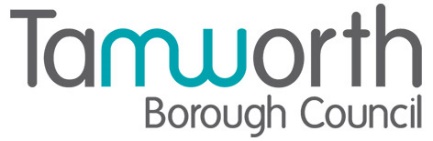 LICENSING ACT 2003Premises Licence SummaryKangs StoresPart One – Premises DetailsPart TwoDated this 05th July 2021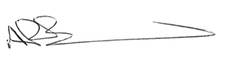                                    Andrew Barratt                                   Chief Executive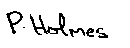 ___________________________________Countersigned:Address to which all communication should be sent:Licensing, Public ProtectionTamworth Borough Council, Marmion House, Lichfield Street, Tamworth, B79 7BZTel 01827 709445, Email publicprotction@tamworth.gov.uk  or Fax 01827 709434Postal address of premises, or if none, ordnance survey map reference or descriptionKangs Stores, 3 Lakenheath, Tamworth, Staffordshire, B79 8AP Postal address of premises, or if none, ordnance survey map reference or descriptionKangs Stores, 3 Lakenheath, Tamworth, Staffordshire, B79 8AP Post Town                Tamworth   Post Code    B79 8APTelephone number  Not known Telephone number  Not known Where the licence is time limited the datesThis licence is not time limitedLicensable activities authorised by the licence Supply of Alcohol (Off Sales)The times the licence authorises the carrying out of licensable activitiesSupply of Alcohol (Off Sales)The times the licence authorises the carrying out of licensable activitiesSupply of Alcohol (Off Sales)The times the licence authorises the carrying out of licensable activitiesSupply of Alcohol (Off Sales)FromToSunday10:0022:30Monday08:0023:00Tuesday08:0023:00 Wednesday08:0023:00Thursday08:0023:00Friday08:0023:00Saturday08:0023:00 Non Standard TimingsGood Friday 08:00 - 22:30Christmas Day 12:00 - 15:00 and 19:00 - 22:30Non Standard TimingsGood Friday 08:00 - 22:30Christmas Day 12:00 - 15:00 and 19:00 - 22:30Non Standard TimingsGood Friday 08:00 - 22:30Christmas Day 12:00 - 15:00 and 19:00 - 22:30Where the licence authorises supplies of alcohol whether these are on and/or off suppliesOff the premises Name, (registered) address of holder of premises licenceChrishanthi Aingaran4 Nimrod Grove, Woodford, SK7 1SF Telephone – Not known Registered number of holder, for example company number, charity number (where applicable)Not applicableName of designated premises supervisor where the premises licence authorises the supply of alcohol Chrishanthi AingaranState whether access to the premises by children is restricted or prohibitedNot restricted or prohibited